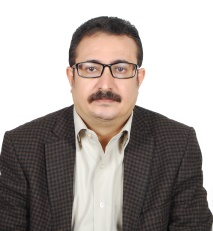 السيرة العلمية                                 أ. د. أحمد مقبل محمد المنصوري مواليد:1971م  اليمن. المؤهل: دكتوراه في اللغة العربية وآدابها(اختصاص أدب قديم ونقد"أدب أندلسي")      الدرجة العلمية الحالية : أستاذ. dr.almansory@gmail.com             الأعمال التأليفية:أ- الكتب: 1- اللون في الشعر الأندلسي حتى نهاية عصر الطوائف 2- الموشحات الأندلسية بين ناقديها قديما وحديثا 3-  المهيمنات الأسلوبية في شعر رثاء المدن والممالك الأندلسية. 4- ظلال الغوايات، قراءات نقدية متنوعة 5- الغزل في موشحات محمد بن عبدالله شرف الدين1016هـ-الموضوع وتشكيل الصورة.6- ومضات يمانية- قراءات نقدية في إبداع يمني.7- لذة الإبداع ومتعة التلقي.كتب شاركت فيها: 1-عبدالله البردوني-الشاعر البصير(بالاشتراك ببحث:جدلية الوطن والغربة في شعر عبدالله البردوني)2- إبداعات عربية في التسامح والسلام(تحرير الكتاب والاشتراك ببحث فيه)3-شهاب غانم :شاعر الحب والسلام شهاب غانم (كتاب شاركت فيه ببحث: قراءة أولية في قصيدة علميني صبرا جميلا لشهاب غانم) ب- البحوث: له ما يشارف الثلاثين بحثًا، معظمها محكم ومنشور في مجلات علمية، وفي مؤتمرات وندوات.الخبرة الأكاديمية في جامعة صنعاء وجامعة الوصل:* أستاذ مقررات الأدب القديم والنقد والبلاغة والعروض والبحث والمصادرللبكالوريوس*أستاذ مقررات الدراسات العليا في الأدب القديم ونقده ومناهجه -مشرف ومناقش رسائل ماجستير ودكتوراه في الجامعات اليمنية وفي جامعة الوصل بدبي.*الأعمال والمهام الإدارية:رئاسة قسم رعاية المبدعين-نائب عميد اللغات القائم بأعمال العميد-عضو لجنة الترقيات بجامعة صنعاء.رئيس اللجنة الثقافية- عضو لجنة الترقيات المركزية-ضابط ارتباط جامعة الوصل باتحاد الجامعات العربية بجامعة الوصل بدبيعضو هيئة التحرير والهيئة الاستشارية للمجلات المحكمة الآتية: مجلة جامعة الوصل- مجلة آداب جامعة ذمار- مجلة دراسات أندلسية-القاهرة- مجلة جامهة الأزهر بجرجا -مجلة جامعة الأزهر فرع إيتاي البارود-مجلة حوليات كلية الآداب بجامعة الوصل.*محكّم الكثير من البحوث العلمية لغرض الترقية أو لغرض النشر في مجلات محكمة.* شهادات كفاءة متنوعة في التقنيات الحاسوبية والتعليم عن بعد.